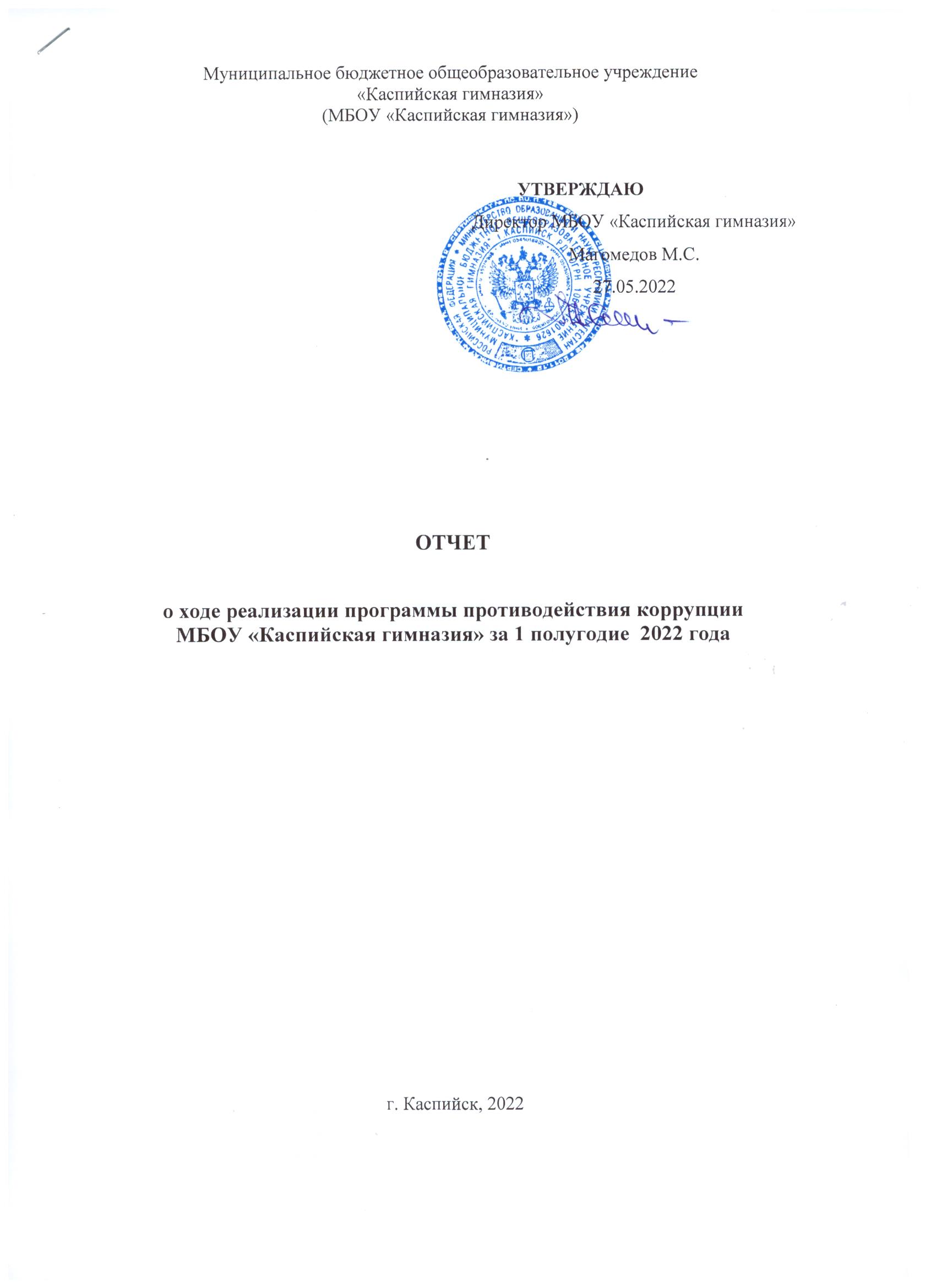 Муниципальное бюджетное общеобразовательное учреждение
«Каспийская гимназия»
(МБОУ «Каспийская гимназия»)ОТЧЕТ 
о ходе реализации программы противодействия коррупции
МБОУ «Каспийская гимназия» за 1 полугодие  2022 годаг. Каспийск, 20221. Пояснительная запискаВ МБОУ «Каспийская гимназия» в целях исключения возможности проявления коррупции, обеспечения защиты прав и законных интересов участников образовательных отношений от угроз, связанных с коррупцией в сфере деятельности МБОУ «Каспийская гимназия», а также создания системы противодействия коррупции разработана и реализуется программа противодействия коррупции, утвержденная приказом МБОУ «Каспийская гимназия» от 31.05.2022 № 564 «Об утверждении программы противодействия коррупции МБОУ «Каспийская гимназия» на 2022–2024 годы».2. Отчетная частьВ 2022 году для реализации программы всего предусмотрено 1,5 тыс. руб., освоено 1,5 тыс. руб. Общий процент освоения средств составил 100  процентов.Все программные мероприятия выполнены в установленные сроки в объеме 100 процентов. Степень исполнения программы за отчетный период считается высокой.Итоги выполнения программных мероприятий          УТВЕРЖДАЮДиректор МБОУ «Каспийская гимназия»Магомедов М.С.27.05.2022Наименование программного мероприятия Информация о ходе выполнения мероприятияРазработка (актуализация принятых) проектов правовых актов в целях реализации законодательства по противодействию коррупции на основе обобщения практики применения действующих антикоррупционных нормВ 2022 году разработаны и приняты четыре локальных акта, регулирующих антикоррупционную деятельность в МБОУ «Каспийская гимназия»– положение о конфликте интересов работников;– антикоррупционная политика;– положение о нормах профессиональной этики педагогов;– порядок обмена деловыми подарками и знаками делового гостеприимстваПроведение антикоррупционной экспертизы локальных актов, проектов локальных актовВ 2022 году в администрации МБОУ «Каспийская гимназия» проведена антикоррупционная экспертиза двух действующих локальных актов и четырех проектов локальных актов.По результатам антикоррупционной экспертизы коррупциогенных факторов не выявленоПроведение мониторинга хода реализации комплекса правовых и организационных мероприятий по минимизации коррупционных рисковВ 2022 году проведен мониторинг правоприменительной практики (в том числе исполнения должностных обязанностей работников МБОУ «Каспийская гимназия» и реализуемых мер по минимизации коррупционных рисков) в целях выявления коррупциогенных факторов и последующего устранения таких факторов. Доклад по результатам мониторинга заслушан на заседании рабочей группы по оценке коррупционных рисков и размещен на официальном сайте МБОУ «Каспийская гимназия»Анализ жалоб и обращений граждан о фактах коррупции в МБОУ «Каспийская гимназия»За отчетный период жалоб и обращений граждан о фактах коррупции в органы местного самоуправления МБОУ «Каспийская гимназия» не поступалоПропаганда антикоррупционного поведения работников МБОУ «Каспийская гимназия»Реализован ряд мер:– назначен новый ответственный за организацию работы по профилактике коррупционных и иных правонарушений (приказ от 08.08.2022 № 829);– проведено совещание на тему «Коррупция и ответственность»;(информация прилагается)– работники приняли участие в опросе «Нам важно Ваше мнение», размещенном на портале противодействия коррупции;– информационный стенд по вопросам противодействия коррупции поддерживается в актуальном состоянииСоздание на официальном сайте МБОУ «Каспийская гимназия» раздела «Противодействие коррупции» и размещение актуальной информацииСоздан раздел «Противодействие коррупции» на официальном сайте МБОУ «Каспийская гимназия» kaspi.dagestanschool.ruРаздел поддерживается в актуальном состоянии